Parrillero Terminador:Sus características fundamentales son un alto contenido energético (para promover un buen grado de terminación o engorde), adecuada cantidad y calidad de proteínas y excelente nivel de pigmentación. Esto da por resultado la obtención del peso de faena en forma rápida y con una muy buena eficiencia de conversión de alimento en carne.Se suministra a voluntad desde los 36 días de vida hasta el momento de la faena.El perfil nutricional de este alimento es el siguiente:Los aditivos usados en la formulación de este alimento son los siguientes: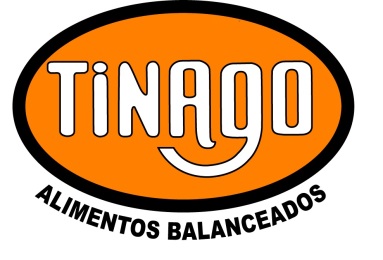 REGISTROCódigo:R-27-DFecha : 21-04-2014Revisión:00Página 1 de 1Hoja Técnica – Composición AlimentosCódigo:R-27-DFecha : 21-04-2014Revisión:00Página 1 de 1NutrienteUnidadCantidadProteína mínimo%18Energía Metabolizable mínimoKilocalorías por Kilo3160Lisina Digestible mínimo%0.95Metionina + Cistina Digestible mínimo%0.75Triptofano Digestible mínimo%0.19Treonina Digestible mínimo%0.62Arginina Digestible mínimo%1.10Calcio mínimo%0.85Fósforo Disponible mínimo%0.40Fibra máximo%4.5Grasa mínimo%6.5Cenizas máximo%5.5AditivoAcciónVitaminasEnriquecimiento nutricionalMicromineralesEnriquecimiento nutricionalAntibióticoSanidad intestinalCoccidicidaPrevención de la Coccidiosis